NEWS RELEASE 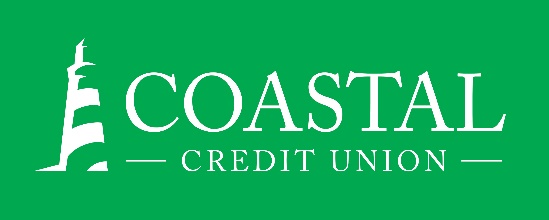 Contact: Joe MeccaVP, Communication / Spokesperson919-420-8044 /jmecca@coastal24.comFINAL – For Immediate Release Coastal Credit Union Named Among Best Places to Work
RALEIGH, N.C. (July 21, 2021) – Coastal Credit Union has earned a spot among the Triangle Business Journal’s Best Places to Work for 2021. This is the sixth year in a row that Coastal has been recognized, and the seventh time overall. The winners were chosen based on an employee-survey process conducted by Quantum Workplace. Once nominated, a company had to meet a threshold in employee participation – a percentage that varies based upon the size of the company – to be eligible to be honored.  Companies receive this award because their organization received high marks in areas such as team effectiveness, trust with co-workers, manager effectiveness and work engagements. “In addition to helping secure the award,” said Joe Mecca, Coastal’s VP, Communication, “insights from the employee survey are a valuable resource when making decisions that shape the credit union’s work environment and help foster a positive and welcoming company culture.” Coastal and other honorees will be featured in the Business Journal's Aug. 27 Best Places to Work special edition, as well as online.
About Coastal 
Coastal Credit Union is a not-for-profit, member-owned, financial cooperative, offering a full range of financial products and services. Coastal was chartered on August 31, 1967 with the mission of fostering the credit union philosophy of “people helping people.”  Today, with $4.3 billion in assets, Coastal serves 288,000 members from 1,800 business partners and is among the leading financial institutions in North Carolina.  Coastal operates 23 branches in central North Carolina and serves members in all 50 states through a network of 5,000 shared branches, 30,000 surcharge-free ATMs, mobile banking featuring mobile check deposit, and a robust offering of online services at www.COASTAL24.com. For more Coastal news, visit our online newsroom.About Triangle Business JournalThe Triangle Business Journal is a multi-platform media company providing in-depth coverage of local business communities and breaking news reaching more than 491,000 readers each week. Through print, digital products such as its twice-a-day emailed news digests and face-to-face events, the Business Journal offers business leaders many avenues for making connections and gives them a competitive edge locally, regionally and nationally. Visit us at bizjournals.com/triangle to learn more.  
###